PATVIRTINTARietavo savivaldybės administracijosdirektoriaus 2020 m. rugsėjo 28 d.įsakymu Nr. AV–536MAŽOS VERTĖS SKELBIAMAS PIRKIMAS PROJEKTO „MODERNIOS EDUKACINĖS ERDVĖS KŪRIMAS RIETAVO LAURYNO IVINSKIO GIMNAZIJOJE“ BALDŲ PIRKIMASTURINYSI. BENDROSIOS NUOSTATOSII. PIRKIMO OBJEKTASIII. TIEKĖJŲ KVALIFIKACIJOS REIKALAVIMAIIV. ŪKIO SUBJEKTŲ GRUPĖS DALYVAVIMAS PIRKIMO PROCEDŪROSEV. PASIŪLYMŲ RENGIMAS, PATEIKIMAS, KEITIMASVI. PASIŪLYMŲ ŠIFRAVIMASVII. PASIŪLYMŲ GALIOJIMO UŽTIKRINIMASVIII. KONKURSO SĄLYGŲ PAAIŠKINIMAS IR PATIKSLINIMASIX. SUSIPAŽINIMO SU PASIŪLYMAIS PROCEDŪROSX. PASIŪLYMŲ NAGRINĖJIMAS IR PASIŪLYMŲ ATMETIMO PRIEŽASTYSXI. PASIŪLYMŲ VERTINIMASXII. PASIŪLYMŲ NAGRINĖJIMAS IR SPRENDIMAS DĖL PIRKIMO SUTARTIES SUDARYMOXIII. GINČŲ NAGRINĖJIMO TVARKAXIV. PIRKIMO SUTARTIES SĄLYGOS1. Pasiūlymo formos pavyzdys.2. Sutarties projektas.3. Techninė specifikacija.I SKYRIUSBENDROSIOS NUOSTATOS1. Rietavo savivaldybės administracija (toliau – Perkančioji organizacija), numato įsigyti projekto „Modernios edukacinės erdvės kūrimas Rietavo Lauryno Ivinskio gimnazijoje“ baldus. Pirkimo objekto kodas pagal bendrąjį viešųjų pirkimų žodyną (BVPŽ): 39160000-3 (Mokykliniai baldai). Pirkimas vykdomas įgyvendinant projektą „Modernios edukacinės erdvės kūrimas Rietavo Lauryno Ivinskio gimnazijoje“ (Nr. 09.1.3-CPVA-R-724-81-0002), finansuojamą pagal 2014–2020 m. Europos Sąjungos fondų investicijų veiksmų programos įgyvendinimo priemonę Nr. 09.1.3-CPVA-R-724 „Mokyklų tinklo efektyvumo didinimas“.2. Pirkimas vykdomas vadovaujantis Lietuvos Respublikos viešųjų pirkimų įstatymu (toliau – Viešųjų pirkimų įstatymas), Mažos vertės pirkimų tvarkos aprašu, patvirtintu Viešųjų pirkimų tarnybos direktoriaus 2017 m. birželio 28 d. įsakymu Nr. IS-97, Lietuvos Respublikos civiliniu kodeksu (toliau – Civilinis kodeksas), kitais viešuosius pirkimus reglamentuojančiais teisės aktais ir šiomis konkurso sąlygomis.3. Vartojamos pagrindinės sąvokos, apibrėžtos Viešųjų pirkimų įstatyme ir Taisyklėse.4. Skelbimas apie pirkimą paskelbtas Centrinėje viešųjų pirkimų informacinėje sistemoje https://pirkimai.eviesiejipirkimai.lt. 5. Pirkimas vykdomas pagal Viešųjų pirkimų įstatymo 23 straipsnio nuostatas. Pirkime gali dalyvauti tik Viešųjų pirkimų įstatymo 23 straipsnio 1 dalyje nurodytą statusą atitinkantys tiekėjai. Pirkime rezervuota teisė dalyvauti: socialinei įmonei; neįgaliųjų socialinei įmonei; tiekėjui, kuriame nuteistųjų, atliekančių arešto, terminuoto laisvės atėmimo ir laisvės atėmimo iki gyvos galvos bausmes, dirba daugiau kaip 50 procentų to tiekėjo metinio vidutinio sąrašuose esančių darbuotojų skaičiaus;  tiekėjui, kurio dalyviai yra sveikatos priežiūros įstaigos, kuriose darbo terapijos pagrindais dirba ne mažiau kaip 50 procentų pacientų to tiekėjo metinio vidutinio sąrašuose esančių darbuotojų skaičiaus; tiekėjui, kurio darbuotojai dalyvauja aktyvios darbo rinkos politikos priemonėse, nustatytose Lietuvos Respublikos užimtumo įstatyme ar panašaus pobūdžio kitos valstybės teisės akte, jeigu ne mažiau kaip 50 procentų to tiekėjo metinio vidutinio sąrašuose esančių darbuotojų skaičiaus yra darbo rinkoje papildomai remiami asmenys.6. Tiekėjas, kartu su pasiūlymu, turi pateikti kompetentingos institucijos išduotą dokumentą ar tiekėjo patvirtintą deklaraciją, įrodančią, kad tiekėjas atitinka Viešųjų pirkimų įstatymo 23 straipsnio 1 dalies reikalavimus. Viešųjų pirkimų įstatymo 23 straipsnio 1 dalies 3, 4 ir 5 punktuose nurodytų tiekėjų atitinkamai tikslinei grupei priklausančių darbuotojų dalis nuo metinio vidutinio sąrašuose esančių darbuotojų skaičiaus apskaičiuojama Lietuvos Respublikos Vyriausybės ar jos įgaliotos institucijos nustatyta tvarka.7. Tiekėjas, dalyvaujantis rezervuotuose pirkimuose, pirkimo sutarčiai įvykdyti kitus ūkio subjektus (ūkio subjektų grupės narys, subtiekėjas, subteikėjas) gali pasitelkti, tik jei kiti ūkio subjektai turi Viešųjų pirkimų įstatymo 23 straipsnio 1 dalyje nurodytą statusą. Tiekėjas, kartu su pasiūlymu, turi pateikti kompetentingos institucijos išduotą dokumentą ar ūkio subjekto patvirtintą deklaraciją, įrodančią, kad pasitelkiami ūkio subjektai atitinka Viešųjų pirkimų įstatymo 23 straipsnio 1 dalies reikalavimus.8. Pirkimas atliekamas laikantis lygiateisiškumo, nediskriminavimo, skaidrumo, abipusio pripažinimo, proporcingumo principų, konfidencialumo ir nešališkumo reikalavimų. Priimant sprendimus dėl konkurso sąlygų, vadovaujamasi racionalumo principu.9. Perkančioji organizacija nėra pridėtinės vertės mokesčio (toliau – PVM) mokėtoja.Perkančioji organizacija bet kuriuo metu iki pirkimo sutarties sudarymo turi teisę savo iniciatyva nutraukti pradėtas pirkimo procedūras, jeigu atsirado aplinkybių, kurių nebuvo galima numatyti, ir vadovaudamasi Viešųjų pirkimų įstatymo 29 straipsnio 3 dalimi, privalo tai padaryti, jeigu buvo pažeisti Viešųjų pirkimų įstatymo 17 straipsnio 1 dalyje nustatyti principai ir atitinkamos padėties negalima ištaisyti.II SKYRIUSPIRKIMO OBJEKTAS11. Pirkimas į dalis neskaidomas, todėl tiekėjas turi pateikti pasiūlymą visai pirkimo apimčiai. Alternatyvūs pasiūlymai bus atmesti.12. Pirkimo objektas – projekto „Modernios edukacinės erdvės kūrimas Rietavo Lauryno Ivinskio gimnazijoje“ baldų pirkimas. Išsamesnė perkamų prekių informacija ir reikalavimai pateikiami techninėje specifikacijoje (priedas Nr. 3). Jeigu techninėje specifikacijoje ar kituose pridedamuose dokumentuose nurodomas konkretus modelis ar tiekimo šaltinis, konkretus procesas, būdingas konkretaus tiekėjo teikiamoms prekėms, ar prekės ženklas, patentas, tipai, konkreti kilmė ar gamyba, jie yra tik informacinio pobūdžio ir tiekėjas gali siūlyti lygiavertį objektą nurodytajam.Maksimali projekto „Modernios edukacinės erdvės kūrimas Rietavo Lauryno Ivinskio gimnazijoje“ baldų pirkimo vertė – 29 978,60 Eur su PVM. Pasiūlymai viršijantys šią vertę bus atmesti kaip neatitinkantys apklausos sąlygose nustatytų reikalavimų. 13. Sutarčiai taikoma fiksuotos kainos kainodara. Atsiskaitymo ir mokėjimo tvarka. Perkančioji organizacija už prekes su Tiekėju atsiskaito mokėjimo pavedimu, pervesdamas pinigus į Tiekėjo atsiskaitomąją sąskaitą per 60 (šešiasdešimt) kalendorinių dienų po tinkamai pateiktos PVM sąskaitos faktūros priėmimo informacinėje sistemoje „E. sąskaita“ patvirtinimo dienos. Sutartį numatoma finansuoti iš ES SF lėšų naudojant sąskaitų apmokėjimo būdą pagal Projektų administravimo ir finansavimo taisykles, patvirtintas Lietuvos Respublikos finansų ministro 2014 m. spalio 8 d. įsakymu Nr. 1K-316, kuriam reikalingi ilgesni nei 30 d. apmokėjimo terminai.14. Tiekėjai pasiūlyme privalo įvertinti visas pirkimo sutarčiai įvykdyti reikalingas sąnaudas – nurodytoms prekėms pagaminti, pristatyti, surinkti ar sumontuoti reikalingų medžiagų, gaminių, mechanizmų eksploatacijos ir darbo užmokesčio vertę, socialinio draudimo mokesčius, pridėtinės vertės mokesčius, kitus reikalingus mokesčius ir kitas reikalingas išlaidas, kurias turi numatyti profesionalus ir atsakingas tiekėjas. Po pasiūlymų pateikimo termino nebebus priimtas joks reikalavimas pakeisti pasiūlymo sumą arba sąlygas, grindžiamas tiekėjo klaidomis ar praleidimais. Jeigu vykdant sutartį paaiškės, kad tiekėjas turi patirti išlaidų ar atlikti veiksmus, kuriuos jis privalėjo įtraukti į savo sąnaudas pagal Perkančiosios organizacijos pateiktus pirkimo dokumentus ar jų paaiškinimus, tai šiuos veiksmus atlikti ar išlaidas padengti tiekėjas privalės savo sąskaita. Tiekėjai, dalyvaujantys pirkimo procedūroje, atsako už rūpestingą visų pirkimo dokumentų išnagrinėjimą, įskaitant pateiktus techninės specifikacijos dokumentus, paaiškinimus ir papildymus.	15.  Prekės turi būti pristatytos ir sumontuotos per 2 mėn. nuo sutarties įsigaliojimo dienos. Prekių pristatymo terminas gali būti pratęstas 1 mėn. laikotarpiui.	16. Prekių pristatymo vieta – Rietavo Lauryno Ivinskio gimnazija, Daržų g. 1, Rietavas. III SKYRIUSTEIKĖJŲ PAŠALINIMO PAGRINDAI, KVALIFIKACIJOS REIKALAVIMAI17. Reikalavimai dėl tiekėjo pašalinimo pagrindų, nustatytų Viešųjų pirkimų įstatymo 46 straipsnyje ir kvalifikacijos – netaikomi. Pirkime nėra naudojamas Europos bendrasis viešojo pirkimo dokumentas (EBVPD). Pastaba. Jeigu tiekėjo kvalifikacija dėl teisės verstis atitinkama veikla nebuvo tikrinama arba tikrinama ne visa apimtimi, tiekėjas Perkančiajai organizacijai įsipareigoja, kad pirkimo sutartį vykdys tik tokią teisę turintys asmenys.IV SKYRIUSŪKIO SUBJEKTŲ GRUPĖS DALYVAVIMAS PIRKIMO PROCEDŪROSE18. Jeigu pirkimo procedūrose dalyvauja ūkio subjektų grupė, ji pateikia jungtinės veiklos sutartį arba tinkamai patvirtintą jos kopiją. Jungtinės veiklos sutartyje turi būti nurodyti kiekvienos šios sutarties šalies įsipareigojimai vykdant numatomą su Perkančiąja organizacija sudaryti pirkimo sutartį, šių įsipareigojimų vertės dalis bendroje pirkimo sutarties vertėje. Jungtinės veiklos sutartis turi numatyti solidarią visų šios sutarties šalių atsakomybę už prievolių Perkančiajai organizacijai nevykdymą. Taip pat jungtinės veiklos sutartyje turi būti numatyta, kuris asmuo atstovauja ūkio subjektų grupei (su kuo Perkančioji organizacija turėtų bendrauti pasiūlymo vertinimo metu kylančiais klausimais ir teikti su pasiūlymo įvertinimu susijusią informaciją).19. Perkančioji organizacija nereikalauja, kad ūkio subjektų grupės pateiktą pasiūlymą pripažinus geriausiu ir Perkančiajai organizacijai pasiūlius sudaryti pirkimo sutartį, ši ūkio subjektų grupė įgautų tam tikrą teisinę formą.V SKYRIUSPASIŪLYMŲ RENGIMAS, PATEIKIMAS, KEITIMAS20. Pateikdamas pasiūlymą tiekėjas sutinka su šiomis konkurso sąlygomis ir patvirtina, kad jo pasiūlyme pateikta informacija yra teisinga ir apima viską, ko reikia tinkamam pirkimo sutarties įvykdymui.21. Pasiūlymas turi būti pateikiamas tik elektroninėmis priemonėmis, naudojant CVP IS, pasiekiamoje adresu https://pirkimai.eviesiejipirkimai.lt. Pasiūlymai, pateikti popierine forma arba ne Perkančiosios organizacijos nurodytomis elektroninėmis priemonėmis, bus atmesti kaip neatitinkantys pirkimo dokumentų reikalavimų. Pasiūlymus gali teikti tik CVP IS registruoti tiekėjai (nemokama registracija adresu https://pirkimai.eviesiejipirkimai.lt). Visi dokumentai, patvirtinantys teikėjų kvalifikacijos atitiktį konkurso sąlygose nustatytiems kvalifikacijos reikalavimams, kiti pasiūlyme pateikiami dokumentai turi būti pateikti elektronine forma, t. y. tiesiogiai suformuoti elektroninėmis priemonėmis arba pateikiant skaitmenines dokumentų kopijas. Pateikiami dokumentai ar skaitmeninės dokumentų kopijos turi būti prieinami naudojant nediskriminuojančius, visuotinai prieinamus duomenų failų formatus (pvz., pdf, jpg, doc ir kt.).22. Tiekėjo pasiūlymas ir kita korespondencija pateikiama lietuvių kalba. Jeigu atitinkami dokumentai yra išduoti kita kalba, turi būti pateiktas tiekėjo parašu ir antspaudu patvirtintas vertimas į lietuvių kalbą. 23. Tiekėjas kainos pasiūlymą privalo pateikti pagal konkurso sąlygų 1 priede pateiktą formą. Pasiūlymas turi būti pateiktas iki 2020 m. spalio 5 d. 10 val. 00 min. (Lietuvos Respublikos laiku) tik elektroninėmis priemonėmis, naudojant CVP IS. 24. CVP IS pasiūlymo lango eilutėje „Prisegti dokumentai“ turi būti pateikti šie reikalaujami dokumentai: 24.1. užpildyta pasiūlymo forma (šių konkurso sąlygų 1 priedas);24.2. Viešųjų pirkimų įstatymo 23 str. nurodytą statusą įrodantys dokumentai;24.3. jungtinės veiklos sutarties kopija (kai pasiūlymą teikia ūkio subjektų grupė);24.4. sutartys ar preliminarūs susitarimai su nurodytais subrangovais, kad jų pajėgumai tiekėjui bus prieinami pirkimo sutarčiai įvykdyti;24.5. pasiūlymo galiojimo užtikrinimo dokumentas (jeigu taikoma);24.6. įgaliojimas pasirašyti pasiūlymą (jeigu taikoma);24.7. kita konkurso sąlygose prašoma informacija ir (ar) dokumentai;25. Tiekėjas gali pateikti tik vieną pasiūlymą – individualiai arba kaip ūkio subjektų grupės narys. Jeigu tiekėjas pateikia daugiau kaip vieną pasiūlymą arba ūkio subjektų grupės narys dalyvauja teikiant kelis pasiūlymus, visi tokie pasiūlymai bus atmesti. Laikoma, kad tiekėjas pateikė daugiau kaip vieną pasiūlymą, jeigu tą patį pasiūlymą pateikė ir raštu (popierine forma, vokuose), ir naudodamasis CVP IS priemonėmis. 26. Tiekėjas, pateikdamas pasiūlymą, turi siūlyti visą nurodytą  prekių apimtį.27. Tiekėjams neleidžiama pateikti alternatyvių pasiūlymų. Tiekėjui pateikus alternatyvų pasiūlymą, jo pasiūlymas ir alternatyvus pasiūlymas (alternatyvūs pasiūlymai) bus atmesti.28. Pasiūlymas turi būti pateiktas iki 2020 m. spalio 5 d. 10 val. 00 min.29. Tiekėjas pasiūlyme privalo nurodyti, ar jo pasiūlyme yra konfidencialios informacijos. Konfidencialia informacija gali būti, įskaitant, bet ja neapsiribojant, komercinė (gamybinė) paslaptis ir konfidencialieji pasiūlymų aspektai. Konfidencialia negalima laikyti informacijos nurodytos Viešųjų pirkimų įstatymo 20 straipsnio 2 dalyje. Perkančioji organizacija, viešojo pirkimo komisija, ekspertai, stebėtojai ir kiti asmenys negali tretiesiems asmenims atskleisti iš tiekėjo gautos informacijos, kurią tiekėjas nurodė kaip konfidencialią. Perkančioji organizacija gali kreiptis į teikėją prašydama pagrįsti informacijos konfidencialumą. Konfidencialius dokumentus tiekėjas aiškiai įvardina ir nurodo pasiūlymo formoje (1 priedas) arba pažymi konfidencialius pasiūlymo lapus „KONFIDENCIALU“, arba konfidencialią informaciją pateikia atskiruose dokumentuose (bylose). Jei tiekėjas nenurodė konfidencialios informacijos, laikoma, kad tokios informacijos tiekėjo pasiūlyme nėra.30. Pasiūlyme nurodoma kaina pateikiama eurais turi būti išreikšta ir apskaičiuota taip, kaip nurodyta konkurso sąlygų 1 priede. Apskaičiuojant kainą, turi būti atsižvelgta į visus pirkimo sąlygų, įskaitant pirkimo sutarties projektą, reikalavimus. Tiekėjo pasiūlyme naudojami techniniai standartai turi atitikti techninius standartus, nurodytus techninėje dokumentacijoje, arba būti jiems lygiaverčiai. Į pasiūlymo kainą turi būti įskaityti visi mokesčiai ir visos tiekėjo išlaidos, (tame tarpe ir išlaidos dėl E. sąskaitos pateikimo), apimančios viską, ko reikia visiškam ir tinkamam pirkimo sutarties įvykdymui.31. Pasiūlymas galioja tiekėjo jame nurodytą laiką. Pasiūlymas turi galioti ne trumpiau negu 90 dienų. Jeigu pasiūlyme nenurodytas jo galiojimo laikas, laikoma, kad pasiūlymas galioja tiek, kiek numatyta pirkimo dokumentuose.32. Kol nesibaigė pasiūlymų galiojimo laikas, Perkančioji organizacija turi teisę prašyti, kad tiekėjai pratęstų jų galiojimą iki konkrečiai nurodyto laiko. Tiekėjas gali atmesti tokį prašymą neprarasdamas teisės į savo pasiūlymo galiojimo užtikrinimą.33. Perkančioji organizacija turi teisę pratęsti pasiūlymų pateikimo terminą. Apie naują pasiūlymų pateikimo terminą Perkančioji organizacija paskelbia CVP IS ir praneša tik CVP IS priemonėmis prie pirkimo prisijungusiems tiekėjams. Teikėjų prisijungimas prie pirkimo vykdomas taip: naujausių skelbimų sąraše spaudžiama ant pirkimo pavadinimo, pirkimo lange spaudžiama „Prisijungti“, įvedami prisijungimo prie CVP IS duomenys, spaudžiama „Priimti kvietimą“.34. CVP IS priemonėmis pateiktą pasiūlymą tiekėjas iki nustatyto pasiūlymų pateikimo termino pabaigos gali atsiimti ir pakeisti neprarasdamas teisės į pasiūlymo galiojimo užtikrinimą. Norėdamas atsiimti ar pakeisti pasiūlymą, tiekėjas CVP IS pasiūlymo lange spaudžia „Atsiimti pasiūlymą“. Norėdamas vėl pateikti atsiimtą ir pakeistą pasiūlymą, tiekėjas turi jį pateikti iš naujo.VI SKYRIUS PASIŪLYMŲ ŠIFRAVIMAS35. Tiekėjo teikiamas pasiūlymas gali būti užšifruojamas. Tiekėjas, nusprendęs pateikti užšifruotą pasiūlymą, turi:35.1. iki pasiūlymų pateikimo termino pabaigos naudodamasis CVP IS priemonėmis pateikti užšifruotą pasiūlymą (užšifruojamas visas pasiūlymas arba pasiūlymo dokumentas, kuriame nurodyta pasiūlymo kaina). Instrukciją, kaip tiekėjui užšifruoti pasiūlymą galima rasti interneto svetainėje http://vpt.lrv.lt.35.2. iki vokų atplėšimo procedūros (posėdžio) pradžios CVP IS susirašinėjimo priemonėmis pateikti slaptažodį, su kuriuo perkančioji organizacija galės iššifruoti pateiktą pasiūlymą. Iškilus CVP IS techninėms problemoms, kai tiekėjas neturi galimybės pateikti slaptažodžio per CVP IS susirašinėjimo priemonę, tiekėjas turi teisę slaptažodį pateikti kitomis priemonėmis pasirinktinai: Perkančiosios organizacijos oficialiu elektroniniu paštu, faksu arba raštu. Tokiu atveju tiekėjas turėtų būti aktyvus ir įsitikinti, kad pateiktas slaptažodis laiku pasiekė adresatą (pavyzdžiui, susisiekęs su Perkančiąja organizacija oficialiu jos telefonu ir (arba) kitais būdais). 36. Tiekėjui užšifravus visą pasiūlymą ir iki vokų atplėšimo procedūros (posėdžio) pradžios nepateikus (dėl jo paties kaltės) slaptažodžio arba pateikus neteisingą slaptažodį, kuriuo naudodamasi Perkančioji organizacija negalėjo iššifruoti pasiūlymo, pasiūlymas laikomas nepateiktu ir nevertinamas. Jeigu nurodytu atveju tiekėjas užšifravo tik pasiūlymo dokumentą, kuriame nurodyta pasiūlymo kaina, o kitus pasiūlymo dokumentus pateikė neužšifruotus – Perkančioji organizacija tiekėjo pasiūlymą atmeta kaip neatitinkantį pirkimo dokumentuose nustatytų reikalavimų (tiekėjas nepateikė pasiūlymo kainos).VII SKYRIUSPASIŪLYMŲ GALIOJIMO UŽTIKRINIMAS 37. Perkančioji organizacija nereikalauja pasiūlymo galiojimo užtikrinimo. VIII SKYRIUSKONKURSO SĄLYGŲ PAAIŠKINIMAS IR PATIKSLINIMAS38. Konkurso sąlygos gali būti paaiškinamos, patikslinamos teikėjų iniciatyva, jiems CVP IS susirašinėjimo priemonėmis kreipiantis į Perkančiąją organizaciją. Prašymai paaiškinti konkurso sąlygas gali būti pateikiami Perkančiajai organizacijai CVP IS susirašinėjimo priemonėmis ne vėliau kaip likus 2 darbo dienoms iki pasiūlymų pateikimo termino pabaigos. Tiekėjai turėtų būti aktyvūs ir pateikti klausimus ar paprašyti paaiškinti konkurso sąlygas iš karto jas išanalizavę, atsižvelgdami į tai, kad pasibaigus pasiūlymų pateikimo terminui, pasiūlymo turinio keisti nebus galima. 39. Nesibaigus pasiūlymų pateikimo terminui, Perkančioji organizacija turi teisę savo iniciatyva paaiškinti, patikslinti konkurso sąlygas. 40. Atsakydama į kiekvieną tiekėjo CVP IS susirašinėjimo priemonėmis pateiktą prašymą paaiškinti konkurso sąlygas, jeigu jis buvo pateiktas nepasibaigus šių konkurso sąlygų 38 punkte nurodytam terminui, arba aiškindama, tikslindama konkurso sąlygas savo iniciatyva, Perkančioji organizacija turi paaiškinimus, patikslinimus paskelbti CVP IS ir išsiųsti visiems tiekėjams ne vėliau kaip likus 1 darbo dienai iki pasiūlymų pateikimo termino pabaigos. 41. Perkančioji organizacija, paaiškindama ar patikslindama pirkimo dokumentus, privalo užtikrinti teikėjų anonimiškumą, t. y. privalo užtikrinti, kad tiekėjas nesužinotų kitų teikėjų, dalyvaujančių pirkimo procedūrose, pavadinimų ir kitų rekvizitų.42. Perkančioji organizacija nerengs susitikimų su tiekėjais dėl pirkimo dokumentų paaiškinimų.43. Bet kokia informacija, konkurso sąlygų paaiškinimai, pranešimai ar kitas Perkančiosios organizacijos ir tiekėjo susirašinėjimas yra vykdomas tik CVP IS susirašinėjimo priemonėmis (pranešimus gaus prie pirkimo prisijungę tiekėjai).  Tiesioginį ryšį su tiekėjais įgaliotas palaikyti Rietavo savivaldybės administracijos direktoriaus pavaduotojas Antanas Aužbikavičius,  tel. (8 448) 73 203.44. Tuo atveju, kai tikslinama paskelbta informacija, Perkančioji organizacija atitinkamai patikslina skelbimą apie pirkimą ir prireikus pratęsia pasiūlymų pateikimo terminą protingumo kriterijų atitinkančiam terminui, per kurį tiekėjai, rengdami pasiūlymus, galėtų atsižvelgti į patikslinimus. Jeigu Perkančioji organizacija konkurso sąlygas paaiškina (patikslina) ir negali konkurso sąlygų paaiškinimų (patikslinimų) ar susitikimo protokolų išrašų (jeigu susitikimai įvyks) pateikti taip, kad visi kandidatai juos gautų ne vėliau kaip likus 1 darbo dienai iki pasiūlymų pateikimo termino pabaigos, perkelia pasiūlymų pateikimo terminą laikui, per kurį tiekėjai, rengdami pirkimo pasiūlymus, galėtų atsižvelgti į šiuos paaiškinimus (patikslinimus) ar susitikimų protokolų išrašus. Apie pasiūlymų pateikimo termino pratęsimą pranešama patikslinant skelbimą. Pranešimai apie pasiūlymų pateikimo termino nukėlimą taip pat paskelbiami CVP IS ir išsiunčiami suinteresuotiems tiekėjams, jeigu tokie yra žinomi Perkančiajai organizacijai.IX SKYRIUSSUSIPAŽINIMO SU PASIŪLYMAIS PROCEDŪROS45. Pradinis susipažinimas su teikėjų pasiūlymais, gautais CVP IS priemonėmis, prilyginamas vokų atplėšimui. Vokai su pasiūlymais bus atplėšiami Rietavo savivaldybės administraciniame pastate, antrajame aukšte, 208 kab. (pasitarimų kambarys), Laisvės a. 3, 90316 Rietavas. Vokai su pasiūlymais bus atplėšiami Komisijos posėdyje – iki 2020 m. spalio 5 d. 10 val. 45 min. 46. Vokų su pasiūlymais atplėšimo procedūroje turi teisę dalyvauti viešuosius pirkimus kontroliuojančių institucijų atstovai. 47. Tiekėjų atstovai susipažinimo su pasiūlymais Komisijos posėdyje (vokų atplėšimo procedūroje) nedalyvauja ir Perkančioji organizacija neteikia informacijos tiekėjams apie pasiūlymus pateikusius tiekėjus, pasiūlytas kainas iki kol bus įvertinti pasiūlymai ir nustatyta pasiūlymų eilė. 48. Tiekėjai taip pat negali dalyvauti komisijos posėdžiuose, kuriuose atliekamos pasiūlymų nagrinėjimo, vertinimo ir palyginimo procedūros. Komisijos posėdžiuose stebėtojai nedalyvauja.X SKYRIUSPASIŪLYMŲ NAGRINĖJIMAS IR PASIŪLYMŲ ATMETIMO PRIEŽASTYS49. Komisija tikrina ar teikėjų pateiktų pasiūlymų kvalifikacijos duomenys atitinka III skyriuje keliamus reikalavimus tiekėjams. Jeigu Komisija nustato, kad tiekėjo pateikti kvalifikacijos duomenys yra neišsamūs arba netikslūs, Komisija paprašo tiekėjo per Komisijos nurodytą terminą juos patikslinti arba papildyti CVP IS priemonėmis. Jeigu Komisijos prašymu tiekėjas CVP IS priemonėmis nepatikslino pateiktų netikslių ir neišsamių duomenų apie savo kvalifikaciją, Perkančioji organizacija atmeta tokį pasiūlymą.50. Tiekėjai informuojami apie patikrinimo rezultatus. Teisę dalyvauti tolesnėse pirkimo procedūrose turi keliamus reikalavimus atitinkantys tiekėjai. 51. Jeigu tiekėjas nebuvo pašalintas – vertinama, ar jo siūlomas pirkimo objektas atitinka nustatytus reikalavimus. 	52. Jeigu pateiktame pasiūlyme Komisija randa pasiūlyme nurodytos kainos apskaičiavimo klaidų, ji privalo CVP IS susirašinėjimo priemonėmis paprašyti teikėjų per jos nurodytą terminą ištaisyti pasiūlyme pastebėtas aritmetines klaidas, nekeičiant vokų su pasiūlymais atplėšimo posėdžio metu paskelbtos kainos. Taisydamas pasiūlyme nurodytas aritmetines klaidas, tiekėjas neturi teisės atsisakyti kainos sudedamųjų dalių arba papildyti kainą naujomis dalimis.	53. Kai pateiktame pasiūlyme nurodoma neįprastai maža kaina, Komisija reikalauja, kad tiekėjas pagrįstų pasiūlyme nurodytą darbų ar jų sudedamųjų dalių kainą. Pasiūlyme nurodyta prekių, paslaugų ar darbų kaina arba sąnaudos visais atvejais turi būti laikomos neįprastai mažomis, jeigu jos yra 30 ir daugiau procentų mažesnės už visų teikėjų, kurių pasiūlymai neatmesti dėl kitų priežasčių ir kurių pasiūlyta kaina neviršija pirkimui skirtų lėšų, nustatytų ir užfiksuotų Perkančiosios organizacijos rengiamuose dokumentuose prieš pradedant pirkimo procedūrą, pasiūlytų kainų arba sąnaudų aritmetinį vidurkį. 54. Komisija atmeta pasiūlymą, jeigu:54.1. pasiūlymas neatitiko pirkimo dokumentuose nustatytų reikalavimų (Prekės neatitiko techninės specifikacijos ar kitų reikalavimų, pasiūlymas pateiktas ne Perkančiosios organizacijos nurodytomis elektroninėmis priemonėmis ir pan.) arba tiekėjas per nustatytą terminą nepatikslino, nepapildė, nepaaiškino ar nepateikė pirkimo dokumentuose nurodytų kartu su pasiūlymu teikiamų dokumentų;54.2. neatitiko nustatytų minimalių kvalifikacijos reikalavimų arba Komisijos prašymu nepatikslino pateiktų netikslių ar neišsamių duomenų apie savo kvalifikaciją;54.3. buvo pasiūlytos per didelės, Perkančiajai organizacijai nepriimtinos kainos;54.4. buvo pasiūlyta neįprastai maža kaina ir tiekėjas Komisijos prašymu nepateikė raštiško kainos sudėtinių dalių pagrindimo arba kitaip nepagrindė neįprastai mažos kainos.XI SKYRIUSPASIŪLYMŲ VERTINIMAS55. Pasiūlymuose nurodytos kainos bus vertinamos eurais. 56. Perkančioji organizacija ekonomiškai naudingiausią pasiūlymą išrenka pagal kainą. Ekonomiškai naudingiausiu pasiūlymu laikomas mažiausios kainos pasiūlymas.XII SKYRIUSPASIŪLYMŲ EILĖ IR SPRENDIMAS DĖL PIRKIMO SUTARTIES SUDARYMO57. Išnagrinėjusi, įvertinusi ir palyginusi pateiktus pasiūlymus, Komisija nustato pasiūlymų eilę (išskyrus atveją, kai pasiūlymą pateikia tik vienas tiekėjas).  Pasiūlymai šioje eilėje surašomi kainų didėjimo tvarka. Jeigu kelių pateiktų pasiūlymų yra vienodos kainos, sudarant pasiūlymų eilę pirmesnis į šią eilę įrašomas tiekėjas, kurio pasiūlymas  CVP IS pateiktas anksčiausiai. 58. Laimėjusiu pasiūlymas pripažįstamas Viešųjų pirkimų įstatymo ir šių konkurso sąlygų nustatyta tvarka. Perkančioji organizacija, priėmusi sprendimą dėl laimėjusio pasiūlymo, apie šį sprendimą nedelsdama, bet ne vėliau kaip per 5 darbo dienas, praneša kiekvienam pasiūlymą pateikusiam tiekėjui CVP IS susirašinėjimo priemonėmis.59. Konkursą laimėjęs tiekėjas privalo pasirašyti pirkimo sutartį per Perkančiosios organizacijos nurodytą terminą. Pirkimo sutarčiai pasirašyti laikas gali būti nustatomas atskiru pranešimu CVP IS susirašinėjimo priemonėmis arba nurodomas pranešime apie laimėjusį pasiūlymą.60. Jeigu tiekėjas, kurio pasiūlymas pripažintas laimėjusiu, pranešimu CVP IS susirašinėjimo priemonėmis atsisako sudaryti pirkimo sutartį, iki nurodyto laiko neatvyksta sudaryti pirkimo sutarties, nepateikia konkurso sąlygose nustatyto pirkimo sutarties įvykdymo užtikrinimo arba atsisako pirkimo sutartį sudaryti pirkimo dokumentuose nustatytomis sąlygomis, laikoma, kad jis atsisakė sudaryti pirkimo sutartį. Tuo atveju Perkančioji organizacija siūlo sudaryti pirkimo sutartį tiekėjui, kurio pasiūlymas pagal patvirtintą pasiūlymų eilę yra pirmas po tiekėjo, atsisakiusio sudaryti pirkimo sutartį. Šiuo atveju Perkančioji organizacija, prieš siūlydama sudaryti pirkimo sutartį, įvertina šio tiekėjo pašalinimo pagrindų nebuvimą ir kvalifikacijos atitiktį skelbime apie pirkimą nustatytiems reikalavimams, jei pašalinimo pagrindų nebuvimas ir kvalifikacija prieš tai nebuvo įvertinta (teikėjų nebuvo reikalauta pateikti visų pašalinimo pagrindų nebuvimą ir  kvalifikacijos atitiktį patvirtinančių dokumentų).     XIII SKYRIUSPRETENZIJŲ IR SKUNDŲ NAGRINĖJIMO TVARKA61. Tiekėjas, norėdamas iki pirkimo sutarties sudarymo ginčyti Perkančiosios organizacijos sprendimus ar veiksmus, turi pateikti pretenziją Perkančiajai organizacijai Viešųjų pirkimų įstatymo VII skyriuje nustatyta tvarka. Pretenzija turi būti pateikta CVP IS priemonėmis. Perkančiosios organizacijos priimtas sprendimas gali būti skundžiamas teismui Viešųjų pirkimų įstatymo VII skyriuje nustatyta tvarka. 62. Perkančioji organizacija nagrinėja tik tas teikėjų pretenzijas, kurios gautos iki pirkimo sutarties sudarymo dienos. 63. Perkančioji organizacija, gavusi pretenziją, nedelsdama sustabdo pirkimo procedūrą, kol bus išnagrinėta ši pretenzija ir priimtas sprendimas. XIV SKYRIUS PIRKIMO SUTARTIES SĄLYGOS64. Vadovaujantis Viešųjų pirkimų įstatymo 25 straipsnio 2 dalimi atidėjimo terminas netaikomas. Sudaroma sutartis turi atitikti laimėjusio tiekėjo pasiūlymą ir Perkančiosios organizacijos pirkimo dokumentuose nustatytas pirkimo sąlygas. Sutarties projektas pateikiamas 2 priede. 65. Sutarties įvykdymo užtikrinimas – netesybos (bauda) 10 proc. nuo sutarties vertės be PVM. 66. Pirkimo sutarties sąlygos pirkimo sutarties galiojimo laikotarpiu gali būti keičiamos laikantis VPĮ 89 straipsnio nuostatų._____________________Herbas arba prekių ženklas(Tiekėjo pavadinimas)(Juridinio asmens teisinė forma, buveinė, kontaktinė informacija, registro, kuriame kaupiami ir saugomi duomenys apie teikėją, pavadinimas, juridinio asmens kodas, pridėtinės vertės mokesčio mokėtojo kodas, jeigu juridinis asmuo yra pridėtinės vertės mokesčio mokėtojas)PASIŪLYMASDĖL PROJEKTO „MODERNIOS EDUKACINĖS ERDVĖS KŪRIMAS RIETAVO LAURYNO IVINSKIO GIMNAZIJOJE“ BALDŲ PIRKIMO____________ Nr.______(Data)Pirkimo sutarčiai vykdyti ketiname pasitelkti šiuos subtiekėjus:Šiuo pasiūlymu pažymime, kad sutinkame su visomis pirkimo sąlygomis, nustatytomis:mažos vertės pirkimo skelbime, išspausdintame CVP IS;kituose pirkimo dokumentuose (jų paaiškinimuose, papildymuose).Mes siūlome (Siūlomos prekės visiškai atitinka pirkimo dokumentuose nurodytus reikalavimus):Į šią sumą įeina visos išlaidos ir visi mokesčiai ir PVM, kuris sudaro ............Eur.Pastabos:kainos pasiūlyme nurodomos paliekant du skaitmenis po kablelio;tais atvejais, kai pagal galiojančius teisės aktus tiekėjui nereikia mokėti PVM, jis nurodo kainas be PVM, atitinkamos skilties nepildo ir nurodo priežastis, dėl kurių PVM nemoka;bendra kaina turi atitikti jos sudėtinių dalių sumą.Teikdami šį pasiūlymą, mes patvirtiname, kad į mūsų siūlomą kainą įskaičiuotos visos sutarties vykdymo išlaidos ir visi mokesčiai, ir kad mes prisiimame riziką už visas išlaidas, kurias, teikdami pasiūlymą ir laikydamiesi pirkimo dokumentuose nustatytų reikalavimų, privalėjome įskaičiuoti į pasiūlymo kainą.Šiame pasiūlyme yra pateikta ir konfidenciali informacija, kurios atskleidimas prieštarautų  teisės aktams arba teisėtiems teikėjų komerciniams interesams, arba trukdytų laisvai konkuruoti tarpusavyje:Pastaba. Pildyti tuomet, jeigu bus pateikta konfidenciali informacija. Tiekėjas negali nurodyti, kad konfidenciali yra pasiūlymo kaina arba kad visas pasiūlymas yra konfidencialus. Nepateikus, kuri informacija yra konfidenciali, bus laikoma, kad visas tiekėjo pasiūlymas yra nekonfidencialus, tokiu atveju teikėją pripažinus laimėtoju visas tiekėjo pasiūlymas bus viešinamas CVP IS.Kartu su pasiūlymu pateikiami šie dokumentaiPREKIŲ PIRKIMO IR PARDAVIMO SUTARTIS2020 m. spalio  ___ d. Nr. ____Rietavo savivaldybės administracija, juridinio asmens kodas 188747184, kurios registruota buveinė yra Laisvės a. 3, 90316 Rietavas, duomenys apie įstaigą kaupiami ir saugomi Lietuvos Respublikos juridinių asmenų registre, atstovaujama Rietavo savivaldybės administracijos direktoriaus Vytauto Dičiūno (toliau – Pirkėjas), ir (teikėjas), juridinio asmens kodas (nurodomas kodas), kurio registruota buveinė yra (adresas), duomenys apie įmonę kaupiami ir saugomi Lietuvos Respublikos juridinių asmenų registre, atstovaujama (pareigos, vardas, pavardė) (toliau – Tiekėjas), toliau kartu šioje paslaugų viešojo pirkimo ir pardavimo sutartyje vadinami Šalimis, o kiekvienas atskirai – Šalimi, sudarė šią paslaugų viešojo pirkimo ir pardavimo sutartį  toliau vadinamą Sutartimi, ir susitarė dėl toliau išvardintų sąlygų.I. SUTARTIES OBJEKTASProjekto „Modernios edukacinės erdvės kūrimas Rietavo Lauryno Ivinskio gimnazijoje“ baldų pirkimas pagal techninę specifikaciją, kuri yra neatskiriama šios sutarties dalis. Prekės turi būti pristatytos ir sumontuotos per 2 mėn. nuo sutarties įsigaliojimo dienos. Prekių pristatymo terminas gali būti pratęstas 1 mėn. laikotarpiui.Prekių pristatymo vieta – Rietavo Lauryno Ivinskio gimnazija, Daržų g. 1, Rietavas. Prekių nuosavybės teisė Pirkėjui perduodama nuo to momento, kai Pirkėjo įgaliotas atstovas patvirtina prekių gavimo faktą savo parašu Prekių perdavimo ir priėmimo akte. Ši Sutartis įsigalioja nuo Sutarties pasirašymo dienos (Sutarties pasirašymo diena laikoma data, kai Sutartį pasirašo paskutinė Sutarties šalis, todėl šalys privalo nurodyti Sutarties pasirašymo datą) ir galioja iki visiško abiejų Šalių sutartinių įsipareigojimų įvykdymo, bet ne ilgiau nei 5  (penkis) mėnesius nuo Sutarties pasirašymo dienos.II. SUTARTIES ŠALIŲ TEISĖS IR PAREIGOSPirkėjas įsipareigoja:sutartį vykdyti tinkamai ir sąžiningai;priimti kokybiškas, paruoštas naudoti prekes ir sumokėti už jas sutartyje nustatytomis sąlygomis;Pirkėjas turi teisę: atsisakyti priimti nekokybiškas, ar techninėje specifikacijoje (šios sutarties 1 priede) nustatytų reikalavimų neatitinkančias prekes; reikalauti atlyginti nuostolius, atsiradusius dėl sutarties neįvykdymo ir netesybas (bauda). stabdyti sutarties ar jos dalies vykdymą jeigu yra nutraukiamas arba sumažinamas finansavimas skirtas sutarčiai įgyvendinti.Tiekėjas įsipareigoja:sutartį vykdyti tinkamai ir sąžiningai;pristatyti prekes savo lėšomis ir savo transportu, supakuotas taip, kad būtų išvengta jų sugadinimo ar pažeidimo pristatymo metu ir surinkti jas Pirkėjo nurodytose patalpose;užtikrinti, kad parduodamų prekių kokybė atitinka standartus, techninius reikalavimus, pirkimo sąlygose išdėstytus reikalavimus ir šioje sutartyje aptartas sąlygas;pakeisti netinkamos kokybės prekes į tinkamos kokybės prekes, jeigu perduotos Tiekėjo prekės yra netinkamos kokybės;suteikti prekėms garantiją, kurios trukmė nurodyta techninėje specifikacijoje;pateikti prekių perdavimo ir priėmimo aktą, prekių garantijos dokumentus, prekių naudojimo, priežiūros instrukcijas lietuvių kalba ir sąskaitą faktūrą.prekių garantijos laikotarpiu pagal garantijos sąlygas atlikti sugedusių prekių garantinį remontą arba pakeisti sugedusias prekes naujomis:jeigu sutarčiai vykdyti numatyti subtiekėjai, Tiekėjas gali keisti subteikėjus, apie tai raštu informavęs Pirkėją prieš 5 darbo dienas ir gavęs Pirkėjo, sutikimą ir tik tokiu atveju, jeigu subtiekėjas netinkamai vykdo savo įsipareigojimus Tiekėjui, arba nebegali vykdyti savo veiklos Subteikėjai (jeigu jų yra) nurodyti šios Sutarties priede;Tiekėjas turi teisę reikalauti Pirkėjo atlyginti nuostolius, atsiradusius dėl sutarties neįvykdymo ir netesybas.III. PREKIŲ PRIĖMIMAS IR PERDAVIMASPrekių kiekį ir jų kokybę Pirkėjas patikrina priimdamas prekes.Visas pastabas dėl akivaizdžių prekių trūkumų Pirkėjas privalo pareikšti priimdamas prekes arba pareikšti raštu ne vėliau kaip per 10 (dešimt) dienų nuo prekių gavimo. Tiekėjui negavus pretenzijų dėl prekių kokybės per 10 (dešimt) dienų nuo prekių perdavimo, laikoma, kad prekės yra kokybiškos ir neturi akivaizdžių trūkumų ar defektų.Pretenzijas dėl paslėptų prekių trūkumų ar gedimų Pirkėjas gali pareikšti raštu visu prekių garantiniu laikotarpiu. Tuo atveju, jeigu prekės turi trūkumų, kurie įforminami sutartyje nustatyta tvarka, Tiekėjas privalo jas neatlygintinai pakeisti analogiškomis prekėmis be trūkumų.Prekės priimamos pasirašant prekių perdavimo ir priėmimo aktą. Galutinis prekių perdavimo ir priėmimo aktas pasirašomas su pastabomis arba be jų per 7 darbo dienas po visų prekių pristatymo į Pirkėjo nurodytą vietą ir po tiekėjo garantijos (garantinio rašto) prekėms išdavimo Pirkėjui su nurodytais pristatytų prekių identifikavimo numeriais (jeigu jie yra).IV. PREKIŲ GARANTIJATiekėjas suteikia prekėms garantiją Techninėje specifikacijoje nurodytam laikotarpiui. Kokybės garantija galioja visoms prekių sudėtinėms (komplektuojamoms) dalims.Garantinis terminas pradedamas skaičiuoti nuo prekių perdavimo ir priėmimo akto pasirašymo dienos.Jeigu Pirkėjas negali naudotis prekėmis, kurioms yra suteiktas kokybės garantijos terminas, dėl nuo Tiekėjo priklausančių kliūčių, tai garantijos terminas neskaičiuojamas tol, kol Tiekėjas tas kliūtis pašalina. Tiekėjas privalo kuo greičiau savo sąskaita pašalinti visus garantinio laikotarpio metu pastebėtus defektus ar įvykusius gedimus, kurie atsirado ne dėl Pirkėjo kaltės.Jei defektai išaiškėja arba gedimai įvyksta garantinio laikotarpio metu, Pirkėjas raštu informuoja apie tai Tiekėją, nurodydamas, kad Tiekėjas privalo: per Pirkėjo nustatytą terminą pašalinti defektą/gedimą; arba per Pirkėjo nustatytą terminą netinkamą Prekę pakeisti kita. Jeigu Tiekėjas per Pirkėjo nustatytą terminą nepašalina defekto/gedimo arba nepakeičia netinkamos Prekės kita, Pirkėjas turi teisę:arba pasamdyti kitus asmenis, kad šie ištaisytų defektą/gedimą Tiekėjo atsakomybe ir jo sąskaita; arba pareikalauti, kad Tiekėjas per Pirkėjo raštu nurodytą terminą grąžintų Pirkėjui už Prekę sumokėtą kainą, taip pat atlygintų Pirkėjo turėtus nuostolius.V. SUTARTIES KAINA IR ATSISKAITYMŲ TVARKAŠi Sutartis yra fiksuotos kainos sutartis. Bendra Sutarties kaina yra _________ Eur su PVM (_________________________), iš kurių PVM sudaro __________ Eur (________________). Kaina gali būti perskaičiuojama tais atvejais, jei įstatymais bus pakeistas PVM tarifas. Ji bus keičiama atitinkama dalimi, atsižvelgiant į PVM dalį. Perskaičiuotą prekių kainą sutarties šalys įformina pasirašydamos susitarimą, kuriame turi būti nustatyta ir perskaičiuotos kainos įsigaliojimo data. Kaina perskaičiuojama tik tai prekių daliai, už kurią nėra apmokėta. Susitarimas laikomas sutarties dalimi. Pakeitus kitus mokesčius sutarties kaina keičiama nebus.PVM Sąskaitą faktūrą Tiekėjas gali pateikti tik po to, kai abi šalys pasirašo galutinį prekių perdavimo ir priėmimo aktą. PVM sąskaita faktūra teikiama informacinės sistemos „E. sąskaita“ priemonėmis. Prie PVM sąskaitos faktūros pridedama abiejų šalių pasirašytą prekių perdavimo ir priėmimo aktą.Pirkėjas už prekes su Tiekėjui atsiskaito mokėjimo pavedimu, pervesdamas pinigus į Tiekėjo atsiskaitomąją sąskaitą per 60 (šešiasdešimt) kalendorinių dienų po tinkamai pateiktos PVM sąskaitos faktūros priėmimo informacinėje sistemoje „E. sąskaita“ patvirtinimo dienos. Sutartį numatoma finansuoti iš ES SF lėšų naudojant sąskaitų apmokėjimo būdą pagal Projektų administravimo ir finansavimo taisykles, patvirtintas Lietuvos Respublikos finansų ministro 2014 m. spalio 8 d. įsakymu Nr. 1K-316, kuriam reikalingi ilgesni nei 30 d. apmokėjimo terminai.Avansinis apmokėjimas ir tarpiniai apmokėjimai netaikomi.VI. PRIEVOLIŲ ĮVYKDYMO UŽTIKRINIMAS, SUTARTIES NUTRAUKIMASPirkėjas nereikalauja pateikti prievolės įvykdymo užtikrinimo. Sutarties įvykdymas užtikrinamas netesybomis. Tiekėjui netinkamai vykdant šią sutartį, Pirkėjas turi teisę pareikalauti sumokėti netesybas (bauda) – 10 proc. nuo Sutarties vertės.Sutartyje nustatytais terminais Tiekėjui neperdavus prekių Pirkėjui, Tiekėjas įsipareigoja sumokėti Pirkėjui delspinigius – po 0,02 proc. nuo nepristatytų prekių kainos už kiekvieną uždelstą kalendorinę dieną.Pirkėjui laiku nesumokėjus sutarties nustatyta tvarka nurodytos sumos, Pirkėjas įsipareigoja sumokėti Tiekėjui delspinigius – po 0,02 proc. nuo nesumokėtos sumos už kiekvieną uždelstą kalendorinę dieną.Delspinigių mokėjimas neatleidžia šalių nuo sutartyje numatytų įsipareigojimų vykdymo.Jeigu viena iš sutarties šalių nevykdo ar netinkamai vykdo sutartį ir tai yra esminis Sutarties pažeidimas, kita sutarties šalis gali vienašališkai nutraukti sutartį, pranešant kitai šaliai apie Sutarties nutraukimą prieš 10 (dešimt) kalendorinių dienų.Tiekėjui nevykdant savo sutartinių įsipareigojimų Pirkėjas, nesikreipdamas į teismą ir įspėjęs Tiekėją prieš 10 (dešimt) kalendorinių dienų, gali vienašališkai nutraukti Sutartį bet kuriuo iš 6.8 punkte nurodytu atveju.Jeigu Pirkėjas turi teisę vienašališkai nutraukti šią Sutartį pagal 6.8 punktą, tai Pirkėjas vietoje vienašališko sutarties nutraukimo turi teisę paskirti netesybas (bauda), bet ne didesnę nei 10 procentų nuo Sutarties vertės.Esminiu sutarties pažeidimu laikoma, kai sutartis nutraukiama esant bent vienai iš šių aplinkybių: jeigu Tiekėjas ar subtiekėjas pateikė tikrovės neatitinkančius dokumentus, kad laimėtų viešąjį pirkimą, kurio pagrindu yra sudaryta ši sutartis; jeigu Tiekėjas vėluoja daugiau kaip 30 (trisdešimt) kalendorinių dienų nuo sutartyje numatyto prekių pristatymo  termino ar kitaip parodo ketinimą netęsti savo įsipareigojimų pagal sutartį ir tampa aišku, kad pristatyti prekių iki numatyto sutartyje termino yra neįmanoma; kai Tiekėjas nesilaiko sutartinių įsipareigojimų – vykdymo terminų, – ir priskaičiuoti bei neapmokėti ar kitaip nepadengti delspinigiai ar baudos viršija 10 proc. Sutarties vertės be PVM; jeigu Tiekėjas vėluoja sumokėti delspinigius ar baudą daugiau kaip 30 (trisdešimt) kalendorinių dienų nuo pareikalavimo juos sumokėti; jeigu Tiekėjas pasitelkė Sutartyje nenumatytus subtiekėjus ar pakeitė subtiekėjus negavęs Pirkėjo sutikimo; kai Tiekėjas per pagrįstai nustatytą laikotarpį neįvykdo Pirkėjo nurodymo ištaisyti netinkamai įvykdytus arba neįvykdytus sutartinius įsipareigojimus; kai Tiekėjas bankrutuoja arba yra likviduojamas ar kitaip, sustabdo ūkinę veiklą arba kai Tiekėjas vykdo reorganizaciją ar kitaip keičiasi Tiekėjo organizacinė struktūra – juridinis statusas, pobūdis ar valdymo struktūra ir tai gali turėti įtakos tinkamam sutarties įvykdymui.Sutarties nutraukimas Tiekėjo iniciatyva: Tiekėjas, prieš 10 kalendorinių dienų įspėjęs Pirkėją gali nutraukti sutartį, jeigu:Pirkėjas nevykdo savo sutartinių įsipareigojimų;Pirkėjas stabdo sutarties ar jų dalies vykdymą daugiau kaip 60 kalendorinių dienų dėl sutartyje nenurodytų ir ne dėl tiekėjo kaltės atsiradusių priežasčių. Pirkėjas po sutarties nutraukimo turi kiek galima greičiau patvirtinti pateiktų prekių vertę. Taip pat parengiama ataskaita apie sutarties nutraukimo dieną esančią Tiekėjo skolą Pirkėjui ir Pirkėjo skolą Tiekėjui.Sutartis gali būti nutraukta bendru šalių susitarimu.Sutarties šalis gali vienašališkai nutraukti sutartį esant force majeure aplinkybėms, reglamentuojamoms Lietuvos Respublikos civilinio kodekso 6.212 straipsnyje, jeigu force majeure aplinkybės užtrunka ilgiau nei 1 (vieną) mėnesį.VII. Subteikėjai, jų keitimo tvarka	7.1. Sutarčiai vykdyti pasitelkiami šie subteikėjai: (surašyti pasiūlyme nurodytus subtiekėjus, jeigu tokių nėra parašyti žodį „nėra“).7.2. Tiekėjas dalies paslaugų teikimą perduodamas Subteikėjams, yra atsakingas už Subtiekėjo, jo įgaliotų atstovų ir darbuotojų veiksmus arba neveikimą taip, kaip atsakytų už savo paties veiksmus ar neveikimą, subteikėją galima keisti šios Sutarties 7.3. punkte nustatyta tvarka.  7.3. Sutarties vykdymo metu, kai Subteikėjai netinkamai vykdo įsipareigojimus arba atsisako vykdyti sutartyje nustatytus darbus, taip pat tuo atveju, kai Subteikėjai nepajėgūs vykdyti įsipareigojimų dėl jiems iškeltos bankroto bylos, pradėtos likvidavimo procedūros ir pan. padėties, Tiekėjas gali pakeisti Subtiekėjus tokia tvarka: 7.3.1. prašymas dėl pirkimo sutartyje nustatyto Subtiekėjo keitimo kitu Subtiekėju Pirkėjui pateikiamas raštu, nurodant tokio pakeitimo priežastis. Jei pirkimo dokumentuose buvo nurodyti kvalifikaciniai reikalavimai Subtiekėjui, tuomet naujas Subtiekėjas turi juos atitikti, ir kartu su pagrįstu prašymu pakeisti Subteikėją privaloma Pirkėjui pateikti dokumentus, įrodančius, kad naujo Subtiekėjo kvalifikacija atitinka pirkimo dokumentuose nustatytus minimalius kvalifikacijos reikalavimus subteikėjams;7.3.2. gavęs tokį prašymą, Pirkėjas kartu su Tiekėju raštu įformina susitarimą dėl Subtiekėjo pakeitimo. VIII. GINČŲ SPRENDIMO TVARKA	8.1. Visi kilę ginčai arba nesutarimai, susiję su šia sutartimi, tarp šalių turi būti sprendžiami derybų keliu. Šalims nepavykus susitarti per 10 (dešimt) kalendorinių dienų nuo ginčo paaiškėjimo dienos, ginčai sprendžiami Lietuvos Respublikos įstatymų numatyta tvarka pagal Pirkėjo buveinės vietą.IX. SUTARTIES GALIOJIMO LAIKAS IR KITOS NUOSTATOS9.1. Visi pakeitimai šioje sutartyje gali būti atliekami tik raštu abiem sutarties šalims suderinus pakeitimo turinį ir pasirašius įgaliotiems asmenims, bei patvirtinus tai antspaudais.9.2. Sutartis įsigalioja ją pasirašius ir galioja iki visiško Šalių sutartinių įsipareigojimų įvykdymo.9.3. Sutarties sąlygos sutarties galiojimo laikotarpiu gali būti keičiamos tik laikantis LR Viešųjų pirkimų įstatymo 89 straipsnio nuostatų.9.4. Sutartis sudaryta dviem egzemplioriais lietuvių kalba, turinčiais vienodą teisinę galią, po vieną kiekvienai Sutarties šaliai.9.5. Pirkėjo paskirti atsakingi asmenys:9.5.1. asmuo, atsakingas už Sutarties vykdymą: 9.5.2. asmuo, atsakingas už įrangos priėmimą: 9.5.3. asmuo, atsakingas už sutarties ir pakeitimų paskelbimą pagal Lietuvos Respublikos viešųjų pirkimų įstatymo 86 straipsnio 9 dalies nuostatas: Jurgita Smilgevičienė, Ūkio plėtros ir investicijų skyriaus specialistė.9.6. Visi šios sutarties priedai yra neatskiriama sutarties dalis.X. SUTARTIES PRIEDAI1 priedas. Techninė specifikacija.XI. ŠALIŲ REKVIZITAI IR PARAŠAIPirkėjo vardu				Tiekėjo varduRietavo savivaldybės administracija			(nurodyti Tiekėjo pavadinimą,Laisvės a. 3, 90316 Rietavas			adresą, įmonės kodą,Įmonės kodas  188747184				banko pavadinimą, kodą,AB bankas „Swedbank“				sąskaitos numerį,banko kodas 73000				PVM mokėtojo kodą,A. s. LT297300010002563050			tel. numerį, fakso numerį)Rietavo savivaldybės administracijosdirektorius Vytautas Dičiūnas__________________				___________________(parašas)					(parašas)	A.V.					A.V.PROJEKTO „MODERNIOS EDUKACINĖS ERDVĖS KŪRIMAS RIETAVO LAURYNO IVINSKIO GIMNAZIJOJE“ BALDŲ TECHNINĖ SPECIFIKACIJA Bendrieji reikalavimai baldams: 	1. Baldams turi būti taikomas ne mažesnis 24 mėnesių garantinis terminas, kuris skaičiuojamas nuo jų perdavimo Pirkėjui dienos. Baldai,  jų dalys ir priedai  turi būti nauji, nenaudoti ekspozicijose. Baldai turi būti pateikiami su visais varžtais, lankstais bei kitais priedais ar furnitūra, reikalingais tinkamai eksploatuoti baldus. Baldai turi tenkinti Lietuvos higienos normos HN 21:2017 reikalavimus arba lygiaverčiai. 	  2. Tiekėjas savo transportu, be papildomo mokesčio, pristato baldus į Pirkėjo nurodytą vietą, sumontuoja, paruošia naudojimui ir perduoda Pirkėjui naudoti.	  3. Baldai turi būti tvirti, stabilūs, ergonomiški ir atitikti tokiems gaminiams nustatytus  kokybės reikalavimus.         4. Baldų  matmenys, atsižvelgiant į nurodytus planuojamų įsigyti prekių sąraše,  gali turėti paklaidą ± 20 mm, nišų ir sienų ±200 mm.	5. Jeigu techninėje specifikacijoje apibūdinant pirkimo objektą nurodytas konkretus pavadinimas ar šaltinis, konkretus procesas ar prekės ženklas, patentas, tipai, konkreti kilmė ar gamyba, standartas, laikoma, kad jie yra tik orientaciniai ir tiekėjas gali pateikti lygiavertį arba geresnių parametrų sprendinį.PRIEDAI:Mažos vertės skelbiamo pirkimo sąlygų 1 priedasTiekėjo pavadinimas (jeigu dalyvauja ūkio subjektų grupė, surašomi visų dalyvių pavadinimai)Tiekėjo adresas (jeigu dalyvauja ūkio subjektų grupė, surašomi visų dalyvių pavadinimai)Už pasiūlymą atsakingo asmens vardas, pavardėTelefono numerisFakso numerisEl. pašto adresasEil. Nr.Subtiekėjo pavadinimasĮmonės kodasAdresasSubtiekėjui ketinamos pavesti funkcijos vykdant sutartįApimtis proc.Eil. Nr.Prekės pavadinimasMato vnt.Kiekis Vieneto įkainis be PVM, EurVieneto įkainis su PVM, EurBendra kaina su PVM, Eur (4 ir 6 stulpelių sandauga)12345671.Pusiau atvira dokumentų spinta vnt.32.Rūbų spinta vnt.13.Mokyklinė kėdė vnt.304.Kėdė aktų salei vnt.2005.Vežimėlis kėdžių transportavimui vnt.46.Stumdomos durys vnt.17.Minkštasuolių komplektas Kompl.18.Molbertų komplektas vnt.59.Sieninė spintavnt.210.Mobilus dailės reikmenų staliukas vnt.311.Aukšta ekspozicinė vitrina vnt.512.Žema ekspozicinė vitrinavnt.1013.3 dalių mobili interjero sienelėvnt.314.Atvira lentyna daiktų sandėliavimuivnt.1115.Pusiau atvira dokumentų spintavnt.716.Rūbų spintavnt.1Iš viso:Iš viso:Iš viso:Iš viso:Iš viso:Iš viso:            Bendra pasiūlymo kaina su PVM ....    EurEil.Nr.Pateikto dokumento pavadinimas (rekomenduojama pavadinime vartoti žodį „Konfidencialu“)Dokumento puslapių skaičiusEil.Nr.Pateiktų dokumentų pavadinimasDokumento puslapių skaičius1.Viešųjų pirkimų įstatymo 23 str. nurodytą statusą įrodantys dokumentai2.Siūlomų prekių aprašymai kaip atitinka techninę specifikacijąPasiūlymas galioja iki termino, nustatyto pirkimo dokumentuose.(Tiekėjo arba jo įgalioto asmens pareigų pavadinimas)(Parašas) (Vardas ir pavardė) Mažos vertės skelbiamo pirkimo sąlygų 2 priedasMažos vertės skelbiamo pirkimo sąlygų 3 priedasEil. Nr.Gaminio pavadinimasMatmenys (mm)Matmenys (mm)AprašymasAprašymasKiekisMuzikos kabinetas (patalpa 5-19)Muzikos kabinetas (patalpa 5-19)Muzikos kabinetas (patalpa 5-19)Muzikos kabinetas (patalpa 5-19)Muzikos kabinetas (patalpa 5-19)Muzikos kabinetas (patalpa 5-19)Muzikos kabinetas (patalpa 5-19)1.Pusiau atvira dokumentų spinta800x420x1900h 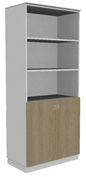 800x420x1900h Spintos dvi apatinės lentynos turi būti su durelėmis, trys viršutinės lentynos - atviros, reguliuojamo aukščio. Spintos korpusas ir fasadas turi būti pagaminti iš ne mažiau kaip 18 mm storio LMDP plokštės. Spintos durys visu perimetru turi būti laminuotos ištisine  ne mažiau 2 mm ABS/PVC briauna. Visos nekontaktinės vidaus ir išorės spintos dalių briaunos turi būti apsaugotos ne mažiau 0,45 mm ABS/PVC briauna. Briaunų spalva sutampa su LMDP spalva. LMDP spalva (buko imitacijos) derinama su užsakovu. Spintos nugarėlė įgilinta ne mažiau 3 mm HDF. Spintos cokolis turi būti ne daugiau kaip 60 mm. Spinta turi būti su ne mažiau kaip 10 mm reguliuojamo aukščio kojelėmis. Rankenėlės turi būti pagamintos iš metalo (matinio chromo spalvos).Durelių lankstai turi būti metaliniai.Spintos dvi apatinės lentynos turi būti su durelėmis, trys viršutinės lentynos - atviros, reguliuojamo aukščio. Spintos korpusas ir fasadas turi būti pagaminti iš ne mažiau kaip 18 mm storio LMDP plokštės. Spintos durys visu perimetru turi būti laminuotos ištisine  ne mažiau 2 mm ABS/PVC briauna. Visos nekontaktinės vidaus ir išorės spintos dalių briaunos turi būti apsaugotos ne mažiau 0,45 mm ABS/PVC briauna. Briaunų spalva sutampa su LMDP spalva. LMDP spalva (buko imitacijos) derinama su užsakovu. Spintos nugarėlė įgilinta ne mažiau 3 mm HDF. Spintos cokolis turi būti ne daugiau kaip 60 mm. Spinta turi būti su ne mažiau kaip 10 mm reguliuojamo aukščio kojelėmis. Rankenėlės turi būti pagamintos iš metalo (matinio chromo spalvos).Durelių lankstai turi būti metaliniai.32Rūbų spinta600x420x1900h 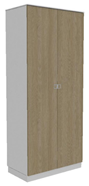 600x420x1900h Spintos viduje turi būti lentyna ir ištraukiama pakaba rūbams. Spintos korpusas, durys ir fasadas turi būti pagaminti iš ne mažiau kaip 18 mm storio LMDP plokštės. Spintos durys visu perimetru turi būti laminuotos ištisine 2 mm ABS/PVC briauna. Visos nekontaktinės vidaus ir išorės spintos dalių briaunos turi būti laminuotos ne mažiau 0,45 mm ABS/PVC briauna. Briaunų spalva sutampa su LMDP spalva. LMDP spalva (buko imitacijos) derinama su užsakovu. Spintos nugarėlė įgilinta ne mažiau 3 mm HDF.  Spintos cokolis turi būti ne daugiau kaip 60 mm. Spinta turi būti su ne mažiau kaip 10 mm reguliuojamo aukščio kojelėmis. Rankenėlės turi būti pagamintos iš metalo (matinio chromo spalvos).Durelių lankstai turi būti metaliniai. Spintos viduje turi būti lentyna ir ištraukiama pakaba rūbams. Spintos korpusas, durys ir fasadas turi būti pagaminti iš ne mažiau kaip 18 mm storio LMDP plokštės. Spintos durys visu perimetru turi būti laminuotos ištisine 2 mm ABS/PVC briauna. Visos nekontaktinės vidaus ir išorės spintos dalių briaunos turi būti laminuotos ne mažiau 0,45 mm ABS/PVC briauna. Briaunų spalva sutampa su LMDP spalva. LMDP spalva (buko imitacijos) derinama su užsakovu. Spintos nugarėlė įgilinta ne mažiau 3 mm HDF.  Spintos cokolis turi būti ne daugiau kaip 60 mm. Spinta turi būti su ne mažiau kaip 10 mm reguliuojamo aukščio kojelėmis. Rankenėlės turi būti pagamintos iš metalo (matinio chromo spalvos).Durelių lankstai turi būti metaliniai. 13Mokyklinė kėdė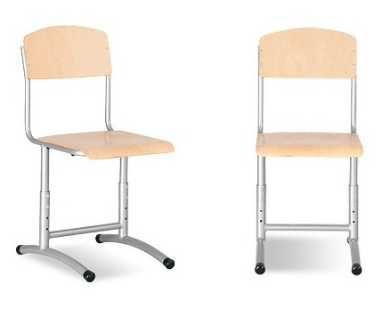 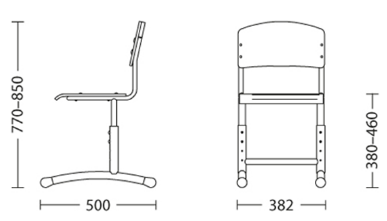 Reguliuojamo aukščio mokyklinė kėdė turi turėti tris fiksuojamas skirtingų aukščių padėtis.Lenktų formų nugarėlė ir sėdynės dalys pagamintos iš natūralaus beržo medžio klijuoto lukšto ne mažiau 8 mm plokštės (fanieros).  Kojos turi būti apvalios, metalinės.  Metalo storis ne mažiau nei 2 mm. Kojos į grindis turi remtis 4 taškais - plastikiniais antgaliais ir permatomais padukais, kurie nebraižo grindų. Kojos tarpusavyje turi būti sutvirtintos horizontaliu metaliniu rėmu. Reguliuojamas padėčių intervalas atitinka 380-430 - 460 mm ir atitinka 1500-1800 mm moksleivio ūgį (laikantis LST EN 1729-1:2007 standarto)Reguliuojamo aukščio mokyklinė kėdė turi turėti tris fiksuojamas skirtingų aukščių padėtis.Lenktų formų nugarėlė ir sėdynės dalys pagamintos iš natūralaus beržo medžio klijuoto lukšto ne mažiau 8 mm plokštės (fanieros).  Kojos turi būti apvalios, metalinės.  Metalo storis ne mažiau nei 2 mm. Kojos į grindis turi remtis 4 taškais - plastikiniais antgaliais ir permatomais padukais, kurie nebraižo grindų. Kojos tarpusavyje turi būti sutvirtintos horizontaliu metaliniu rėmu. Reguliuojamas padėčių intervalas atitinka 380-430 - 460 mm ir atitinka 1500-1800 mm moksleivio ūgį (laikantis LST EN 1729-1:2007 standarto)30Renginių salė (patalpa 5-20)Renginių salė (patalpa 5-20)Renginių salė (patalpa 5-20)Renginių salė (patalpa 5-20)Renginių salė (patalpa 5-20)Renginių salė (patalpa 5-20)Renginių salė (patalpa 5-20)4Kėdė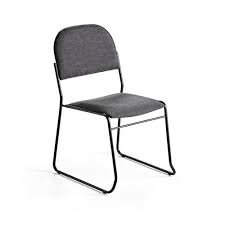 Aukštis – 455 mmGylis – 430 mmPlotis – 410 mmSpalva stovas – juodaSpalva sėdynė –  pilkaRėmas – plienasSėdynė – audinysAtsparumas –	162500 MdDedamos viena ant kitos –	TaipSvoris –	4,9 kgMontavimas:	SurinktasKėdės lengvai jungiamos į eiles dėka privirintų prie rėmo jungtukųSertifikatai:	EN 1021-1, EN 1021-2Garantija –	3 metaiAukštis – 455 mmGylis – 430 mmPlotis – 410 mmSpalva stovas – juodaSpalva sėdynė –  pilkaRėmas – plienasSėdynė – audinysAtsparumas –	162500 MdDedamos viena ant kitos –	TaipSvoris –	4,9 kgMontavimas:	SurinktasKėdės lengvai jungiamos į eiles dėka privirintų prie rėmo jungtukųSertifikatai:	EN 1021-1, EN 1021-2Garantija –	3 metai2005Vežimėlis kėdžių transportavimuiPlotis – ne mažiau 900 mm;Gylis – ne mažiau 485 mm;Aukštis – ne daugiau 1760 mm; Plotis – ne mažiau 900 mm;Gylis – ne mažiau 485 mm;Aukštis – ne daugiau 1760 mm; Vežimėlis skirtas transportuoti ne mažiau 25 vnt. numatytų kėdžių. Vežimėlis pagamintas iš plieno, dažyto milteliniu būdų (spalva pilka).Plotis – ne mažiau 900 mm;Gylis – ne mažiau 485 mm;Aukštis – ne daugiau 1760 mm;Rėmas – iš plieno, dažyto milteliniu būdų (spalva pilka).;Ratukai – gumuoti, bent 2 vnt. su stabdžiaisVežimėlis skirtas transportuoti ne mažiau 25 vnt. numatytų kėdžių. Vežimėlis pagamintas iš plieno, dažyto milteliniu būdų (spalva pilka).Plotis – ne mažiau 900 mm;Gylis – ne mažiau 485 mm;Aukštis – ne daugiau 1760 mm;Rėmas – iš plieno, dažyto milteliniu būdų (spalva pilka).;Ratukai – gumuoti, bent 2 vnt. su stabdžiais46Stumdomos durys1550x40x2800h 1550x40x2800h Stumdomos durys pagamintos iš ne mažiau 18 mm storio LMDP.Stumdomų durų kraštai turi būti apdirbti specialiu, stumdomoms durims skirtu aliuminio profiliu.Durų sistema neturi trukdyti laisvam praėjimui tarp erdvių, atveriant visą praėjimo nišą.Aliuminio profiliai sistema  – aliuminio spalvos. Durys turi būti su užraktu. Durys turės būti ir sumontuotos.Stumdomos durys pagamintos iš ne mažiau 18 mm storio LMDP.Stumdomų durų kraštai turi būti apdirbti specialiu, stumdomoms durims skirtu aliuminio profiliu.Durų sistema neturi trukdyti laisvam praėjimui tarp erdvių, atveriant visą praėjimo nišą.Aliuminio profiliai sistema  – aliuminio spalvos. Durys turi būti su užraktu. Durys turės būti ir sumontuotos.1Meninių etiudų realizavimo erdvė (patalpa 5-21; 5,22; 5,23)Meninių etiudų realizavimo erdvė (patalpa 5-21; 5,22; 5,23)Meninių etiudų realizavimo erdvė (patalpa 5-21; 5,22; 5,23)Meninių etiudų realizavimo erdvė (patalpa 5-21; 5,22; 5,23)Meninių etiudų realizavimo erdvė (patalpa 5-21; 5,22; 5,23)Meninių etiudų realizavimo erdvė (patalpa 5-21; 5,22; 5,23)Meninių etiudų realizavimo erdvė (patalpa 5-21; 5,22; 5,23)7Minštasuolių komplektasKampinis minkštasuolis 700x700x800hVienvietis minkštasuolis 600x700x800hKampinis minkštasuolis 700x700x800hVienvietis minkštasuolis 600x700x800hKomplektą sudaro:Kampinis minkštasuolis – 1 vnt.;Vienvietis minkštasuolis – 28 vnt.Sėdimoji dalis ir atlošas turi būti aptraukti gobeleno audiniu. Audinio atsparumas trinčiai ne mažiau kaip 60000 ciklų pagal Martindale. Audinio spalva derinama su užsakovu (galimybė rinktis iš ne mažiau kaip 5 spalvų).Kojelės metalinės 150 mm aukščio, dažytos milteliniu būdu (spalva pilka).Turi būti galimybė sujungti minkštasuolius tarpusavyje.Komplektą sudaro:Kampinis minkštasuolis – 1 vnt.;Vienvietis minkštasuolis – 28 vnt.Sėdimoji dalis ir atlošas turi būti aptraukti gobeleno audiniu. Audinio atsparumas trinčiai ne mažiau kaip 60000 ciklų pagal Martindale. Audinio spalva derinama su užsakovu (galimybė rinktis iš ne mažiau kaip 5 spalvų).Kojelės metalinės 150 mm aukščio, dažytos milteliniu būdu (spalva pilka).Turi būti galimybė sujungti minkštasuolius tarpusavyje.18Medinių molbertų komplektas1. 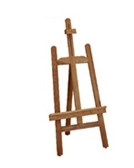 2. 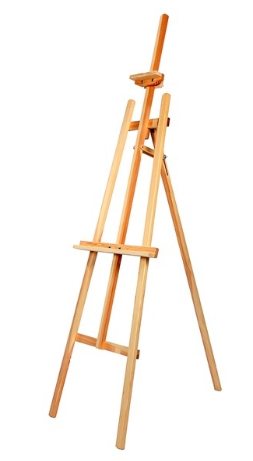 1. 2. Komplektą sudaro:1. Pastatomas ant grindų molbertas tapybai – 2 vnt. Matmenys: aukštis – 1530 mm, plotis – 670 mm, gylis – 700 mm. Pagamintas iš natūralios medienos. Maksimalus drobės aukštis 900 mm.2. Pastatomas ant grindų molbertas tapybai – 3 vnt. Matmenys: aukštis – 1700 mm, plotis – 660 mm, gylis 750 mm. Pagamintas iš natūralios medienos. Maksimalus drobės aukštis 1330 mmKomplektą sudaro:1. Pastatomas ant grindų molbertas tapybai – 2 vnt. Matmenys: aukštis – 1530 mm, plotis – 670 mm, gylis – 700 mm. Pagamintas iš natūralios medienos. Maksimalus drobės aukštis 900 mm.2. Pastatomas ant grindų molbertas tapybai – 3 vnt. Matmenys: aukštis – 1700 mm, plotis – 660 mm, gylis 750 mm. Pagamintas iš natūralios medienos. Maksimalus drobės aukštis 1330 mm59Sieninė spinta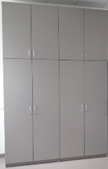 2000x1000x2750h 2000x1000x2750h Sieninė spinta su nišomis ir durelėmis. Spinta skirta dekoracijų ir meninėms erdvėms skirtų daiktų laikymui.Plotis – ne mažiau 2000 mm;Gylis – ne daugiau 1000 mm;Aukštis – ne daugiau 2750 mm. Baldas gaminamas iš ne mažiau 18 mm storio laminuotos medžio drožlių plokštės. Baldo korpuso dalys apdirbamos ne mažiau 0,45-0,6 mm storio PVC/ABS briauna.Baldo fasadų kraštai apdirbti ne mažiau 2 mm storio PVC/ABS briauna.Durelės varstomos. Lankstai metaliniai. Rankenėlės mėtalinės (matinio chromo spalva).Baldo viduje lentynos išdėstytos su 550 mm tarpu tarp lentynų. Turi būti galimybė reguliuoti lentynų aukštį.Spintos nugarėlė įgilinta ne mažiau  3 mm HDF. Spintos cokolis turi būti ne daugiau kaip 60 mm. Spinta turi būti su ne mažiau kaip 10 mm reguliuojamo aukščio kojelėmisSieninė spinta su nišomis ir durelėmis. Spinta skirta dekoracijų ir meninėms erdvėms skirtų daiktų laikymui.Plotis – ne mažiau 2000 mm;Gylis – ne daugiau 1000 mm;Aukštis – ne daugiau 2750 mm. Baldas gaminamas iš ne mažiau 18 mm storio laminuotos medžio drožlių plokštės. Baldo korpuso dalys apdirbamos ne mažiau 0,45-0,6 mm storio PVC/ABS briauna.Baldo fasadų kraštai apdirbti ne mažiau 2 mm storio PVC/ABS briauna.Durelės varstomos. Lankstai metaliniai. Rankenėlės mėtalinės (matinio chromo spalva).Baldo viduje lentynos išdėstytos su 550 mm tarpu tarp lentynų. Turi būti galimybė reguliuoti lentynų aukštį.Spintos nugarėlė įgilinta ne mažiau  3 mm HDF. Spintos cokolis turi būti ne daugiau kaip 60 mm. Spinta turi būti su ne mažiau kaip 10 mm reguliuojamo aukščio kojelėmis2Dailės kabinetas (patalpa 5-25)Dailės kabinetas (patalpa 5-25)Dailės kabinetas (patalpa 5-25)Dailės kabinetas (patalpa 5-25)Dailės kabinetas (patalpa 5-25)Dailės kabinetas (patalpa 5-25)Dailės kabinetas (patalpa 5-25)10Mobilus dailės reikmenų staliukas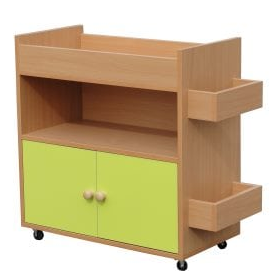 Baldas pagamintas iš ne mažiau 18 mm storio LMDP. Baldo korpuso dalys apdirbamos ne mažiau 0,45-0,6mm storio PVC/ABS briauna.Baldo fasadų kraštai apdirbti ne mažiau 2 mm storio PVC/ABS briauna. Ratukai – gumuoti, bent 2 vnt. su stabdžiais. Matmenys: (Ilgis x gylis x aukštis) 900x400x800 mmBaldas pagamintas iš ne mažiau 18 mm storio LMDP. Baldo korpuso dalys apdirbamos ne mažiau 0,45-0,6mm storio PVC/ABS briauna.Baldo fasadų kraštai apdirbti ne mažiau 2 mm storio PVC/ABS briauna. Ratukai – gumuoti, bent 2 vnt. su stabdžiais. Matmenys: (Ilgis x gylis x aukštis) 900x400x800 mm311Aukšta ekspozicinė vitrina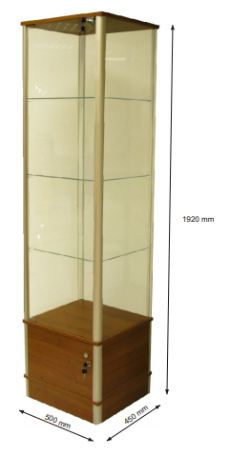 Vitrinos matmenys:Plotis – ne mažiau 500 mm;Gylis – ne mažiau 450 mm;Aukštis – ne daugiau 1920 mm.Pagrindas – anoduoti aliuminio profiliai;Užpildas LMDP ne mažiau 18 mm storio ir grūdintas stiklas ne plonesnis nei 5 mm storio;LED apšvietimas (šiltas šviesos srautas – 3000 K) ekspozicinėms lentynoms būtinas.Būtinos reguliuojamo aukščio kojelės grindų nelygumams išlyginti.Vitrinos matmenys:Plotis – ne mažiau 500 mm;Gylis – ne mažiau 450 mm;Aukštis – ne daugiau 1920 mm.Pagrindas – anoduoti aliuminio profiliai;Užpildas LMDP ne mažiau 18 mm storio ir grūdintas stiklas ne plonesnis nei 5 mm storio;LED apšvietimas (šiltas šviesos srautas – 3000 K) ekspozicinėms lentynoms būtinas.Būtinos reguliuojamo aukščio kojelės grindų nelygumams išlyginti.512Žema ekspozicinė vitrina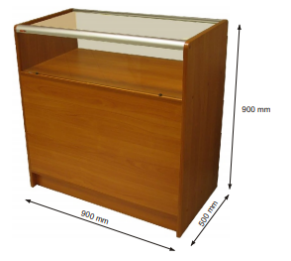 Vitrinos matmenys:Plotis – ne mažiau 900 mm;Gylis – ne mažiau 450 mm;Aukštis – ne daugiau 900 mm.Pagrindas – anoduoti aliuminio profiliai;Užpildas LMDP ne mažiau 18 mm storio ir grūdintas stiklas ne plonesnis nei 5 mm storio;LED apšvietimas (šiltas šviesos srautas – 3000K) ekspozicinėms lentynoms būtinas. Būtinos reguliuojamo aukščio kojelės grindų nelygumams išlyginti.Vitrinos matmenys:Plotis – ne mažiau 900 mm;Gylis – ne mažiau 450 mm;Aukštis – ne daugiau 900 mm.Pagrindas – anoduoti aliuminio profiliai;Užpildas LMDP ne mažiau 18 mm storio ir grūdintas stiklas ne plonesnis nei 5 mm storio;LED apšvietimas (šiltas šviesos srautas – 3000K) ekspozicinėms lentynoms būtinas. Būtinos reguliuojamo aukščio kojelės grindų nelygumams išlyginti.10133 dalių mobili interjero sienelė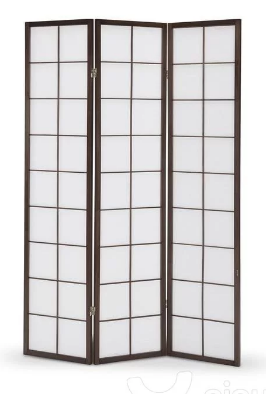 Sienelė pagaminta iš natūralaus medžio masyvo. Sienelės užpildas – rudos arba baltos spalvos pergamentas. Sienelės plotis – ne  mažiau 1290 mm;Aukštis – ne mažiau 1780 mm;Sienelės segmento storis ne mažiau 20 mm.Sienelė pagaminta iš natūralaus medžio masyvo. Sienelės užpildas – rudos arba baltos spalvos pergamentas. Sienelės plotis – ne  mažiau 1290 mm;Aukštis – ne mažiau 1780 mm;Sienelės segmento storis ne mažiau 20 mm.3Sandėliavimo patalpa (patalpa 5-26; 5-27)Sandėliavimo patalpa (patalpa 5-26; 5-27)Sandėliavimo patalpa (patalpa 5-26; 5-27)Sandėliavimo patalpa (patalpa 5-26; 5-27)Sandėliavimo patalpa (patalpa 5-26; 5-27)Sandėliavimo patalpa (patalpa 5-26; 5-27)Sandėliavimo patalpa (patalpa 5-26; 5-27)14Atvira lentyna daiktų sandėliavimui 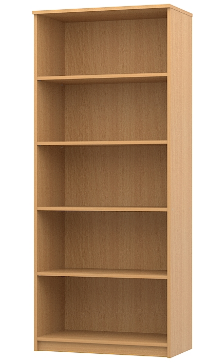 800x550x1900h 800x550x1900h Baldas gaminamas iš laminuotos medžio drožlių plokštės iš ne mažiau kaip 18 mm storio. Lentyna skirta muzikos instrumentų ir elektroninės muzikos aparatūrai skirtų daiktų laikymui. Baldo korpuso dalys apdirbamos ne mažiau 0,45-0,6mm storio PVC/ABS briauna. Baldo viduje lentynos išdėstytos su 550 mm tarpu tarp lentynų. Spintos nugarėlė įgilinta ne mažiau  3 mm HDF. Spintos cokolis turi būti ne daugiau kaip 60 mm. Spinta turi būti su ne mažiau kaip 10 mm reguliuojamo aukščio kojelėmisBaldas gaminamas iš laminuotos medžio drožlių plokštės iš ne mažiau kaip 18 mm storio. Lentyna skirta muzikos instrumentų ir elektroninės muzikos aparatūrai skirtų daiktų laikymui. Baldo korpuso dalys apdirbamos ne mažiau 0,45-0,6mm storio PVC/ABS briauna. Baldo viduje lentynos išdėstytos su 550 mm tarpu tarp lentynų. Spintos nugarėlė įgilinta ne mažiau  3 mm HDF. Spintos cokolis turi būti ne daugiau kaip 60 mm. Spinta turi būti su ne mažiau kaip 10 mm reguliuojamo aukščio kojelėmis11Muzikos kabinetas (patalpa 5-28)Muzikos kabinetas (patalpa 5-28)Muzikos kabinetas (patalpa 5-28)Muzikos kabinetas (patalpa 5-28)Muzikos kabinetas (patalpa 5-28)Muzikos kabinetas (patalpa 5-28)Muzikos kabinetas (patalpa 5-28)15Pusiau atvira dokumentų spinta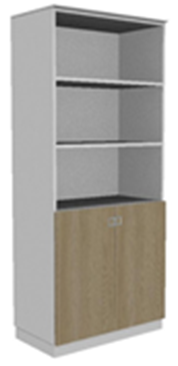 800x420x1900h Spintos dvi apatinės lentynos turi būti su durelėmis, trys viršutinės lentynos - atviros, reguliuojamo aukščio. Spintos korpusas ir fasadas turi būti pagaminti iš ne mažiau kaip 18 mm storio LMDP. Spintos durys visu perimetru turi būti apsaugotos ištisine ne mažiau 2 mm ABS/PVC briauna. Visos nekontaktinės vidaus ir išorės spintos dalių briaunos turi būti apsaugotos ne mažiau 0,45 mm ABS/PVC briauna. Briaunų spalva sutampa su LMDP spalva. LMDP spalva (buko imitacijos) derinama su užsakovu. Spintos nugarėlė įgilinta ne mažiau  3 mm HDF. Spintos cokolis turi būti ne daugiau kaip 60 mm. Spinta turi būti su ne mažiau kaip 10 mm reguliuojamo aukščio kojelėmis. Rankenėlės turi būti pagamintos iš metalo (matinio chromo spalvos).Durelių lankstai turi būti metaliniai.Spintos dvi apatinės lentynos turi būti su durelėmis, trys viršutinės lentynos - atviros, reguliuojamo aukščio. Spintos korpusas ir fasadas turi būti pagaminti iš ne mažiau kaip 18 mm storio LMDP. Spintos durys visu perimetru turi būti apsaugotos ištisine ne mažiau 2 mm ABS/PVC briauna. Visos nekontaktinės vidaus ir išorės spintos dalių briaunos turi būti apsaugotos ne mažiau 0,45 mm ABS/PVC briauna. Briaunų spalva sutampa su LMDP spalva. LMDP spalva (buko imitacijos) derinama su užsakovu. Spintos nugarėlė įgilinta ne mažiau  3 mm HDF. Spintos cokolis turi būti ne daugiau kaip 60 mm. Spinta turi būti su ne mažiau kaip 10 mm reguliuojamo aukščio kojelėmis. Rankenėlės turi būti pagamintos iš metalo (matinio chromo spalvos).Durelių lankstai turi būti metaliniai.7716Rūbų spinta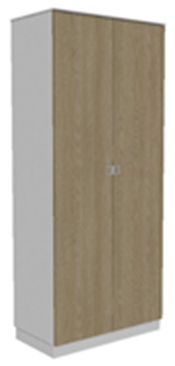 600x420x1900h Spintos viduje turi būti lentyna ir ištraukiama pakaba rūbams. Spintos korpusas, durys ir fasadas turi būti pagaminti iš ne mažiau kaip 18 mm storio LMDP plokštės. Spintos durys visu perimetru turi būti apsaugotos ištisine ne mažiau 2 mm ABS/PVC briauna. Visos nekontaktinės vidaus ir išorės spintos dalių briaunos turi būti apsaugotos ne mažiau 0,45 mm ABS/PVC briauna. Briaunų spalva sutampa su LMDP spalva. LMDP spalva (buko imitacijos) derinama su užsakovu. Spintos nugarėlė įgilinta ne mažiau 3 mm HDF. Spintos viduje turi būti lentyna ir ištraukiama pakaba rūbams. Spintos korpusas, durys ir fasadas turi būti pagaminti iš ne mažiau kaip 18 mm storio LMDP plokštės. Spintos durys visu perimetru turi būti apsaugotos ištisine ne mažiau 2 mm ABS/PVC briauna. Visos nekontaktinės vidaus ir išorės spintos dalių briaunos turi būti apsaugotos ne mažiau 0,45 mm ABS/PVC briauna. Briaunų spalva sutampa su LMDP spalva. LMDP spalva (buko imitacijos) derinama su užsakovu. Spintos nugarėlė įgilinta ne mažiau 3 mm HDF. 11